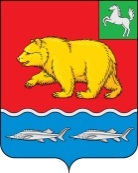 Администрация молчановского РАЙОНАТомской областипостановление20.03.2023                                                                                              № 145с. МолчановоО внесении изменений в постановление Администрации Молчановского района от 05.03.2011 № 111В целях приведения нормативного правового акта в соответствие с действующим законодательствомПОСТАНОВЛЯЮ:Внести в постановление Администрации Молчановского района от           05.03.2011 № 111 «Вопросы признания молодых семей нуждающимися в улучшении жилищных условий» следующие изменения:в преамбуле слова «ведомственной целевой программы «Оказание государственной поддержки гражданам в обеспечении жильем и оплате жилищно-коммунальных услуг» заменить словами «федерального проекта «Содействие субъектам Российской Федерации в реализации полномочий по оказанию государственной поддержки гражданам в обеспечении жильем и оплате жилищно-коммунальных услуг»;приложение 1 к постановлению изложить в редакции согласно приложению 1 к настоящему постановлению;приложение 3 к постановлению изложить в редакции согласно приложению 2 к настоящему постановлению.Опубликовать настоящее постановление в официальном печатном издании «Вестник Молчановского района» и разместить на официальном сайте муниципального образования «Молчановский район» (http://www.molchanovo.ru).Настоящее постановление вступает в силу после его официального опубликования в официальном печатном издании «Вестник Молчановского района», распространяется на правоотношения, возникшие с 15.02.2023 года.Контроль за исполнением настоящего постановления возложить на заместителя Главы Молчановского района по экономической политике.Глава Молчановского района                                                             Ю.Ю. СальковКсения Ивановна Трунова8(38256) 23-2-24В дело – 1Трунова – 1Приложение 1 к постановлению Администрации Молчановского района от __________ № _____«Приложение 1 к постановлению Администрации Молчановского района от 05.03.2011 № 111Порядок признания молодой семьи нуждающейся в улучшении жилищных условий на территории Молчановского района (далее – Порядок)1. Настоящий Порядок разработан в соответствии с пунктом 7 Правил предоставления молодым семьям социальных выплат на приобретение (строительство) жилья и их использования, утвержденных постановлением Правительства Российской Федерации от 17.12.2010 №1050.2. Настоящий Порядок регулирует процесс признания молодой семьи нуждающейся в улучшении жилищных условий на территории Молчановского района.3. Признание молодой семьи нуждающейся в улучшении жилищных условий осуществляется в целях участия молодой семьи в мероприятиях по обеспечению жильем молодых семей федерального проекта «Содействие субъектам Российской Федерации в реализации полномочий по оказанию государственной поддержки гражданам в обеспечении жильем и оплате жилищно – коммунальных услуг» (далее – федеральный проект).4. Признание молодой семьи нуждающейся в улучшении жилищных условий осуществляется комиссией по признанию молодых семей нуждающимися в улучшении жилищных условий (далее – комиссия), действующей на основании Положения о комиссии.5. При рассмотрении вопроса о признании молодой семьи нуждающейся в улучшении жилищных условий комиссия руководствуется пунктом 7 Правил предоставления молодым семьям социальных выплат на приобретение (строительство) жилья и их использования, утвержденных постановлением Правительства Российской Федерации от 17.12.2010 №1050, а также пунктом 4 Приложения № 2 «Порядок формирования органами местного самоуправления муниципальных районов и городских округов Томской области списков молодых семей – участников мероприятий по обеспечению жильем молодых семей ведомственной целевой программы «Оказание государственной поддержки гражданам в обеспечении жильем и оплате жилищно – коммунальных услуг» государственной программы Российской Федерации «Обеспечение доступным и комфортным жильем и коммунальными услугами граждан Российской Федерации», изъявивших желание получить социальную выплату на приобретение жилого помещения или создание объекта индивидуального жилищного строительства в планируемом году», утверждённого постановлением Администрации Томской области от 26.04.2011 №118а.6. Признание молодой семьи нуждающейся в улучшении жилищных условий оформляется соответствующим протоколом (выпиской из протокола) заседания комиссии.7. Для признания молодой семьи нуждающейся в улучшении жилищных условий по основаниям, установленным статьей 51 Жилищного кодекса Российской Федерации, молодая семья представляет на рассмотрение комиссии следующие документы:1) заявление установленного образца (приложение к настоящему Порядку);2) копии документов, удостоверяющих личность каждого члена молодой семьи;3) копию свидетельства о браке (на неполную молодую семью не распространяется);4) справку о составе семьи с указанием нанимателя/собственника(-ов), всех зарегистрированных в жилом помещении по месту жительства и (или) пребывания, отношений родства/свойства, общей площади жилого помещения или выписку из домовой книги (ксерокопию домовой книги).При наличии нижеуказанного(-ых) документа(-ов) молодая семья подает его (их) в комиссию в целях признания молодой семьи нуждающейся в жилом помещении:1) копия договора социального найма - в случае если член молодой семьи является нанимателем жилого помещения по договору социального найма или членом семьи нанимателя жилого помещения по договору социального найма. В случае отсутствия договора социального найма гражданин представляет копию иного документа, на основании которого может быть установлен факт проживания в жилом помещении на условиях договора социального найма (в том числе: ордера, финансового лицевого счета);2) копии правоустанавливающих документов на жилые помещения, принадлежащие на праве собственности заявителю и (или) членам его семьи, права на которые не зарегистрированы в Едином государственном реестре недвижимости;3) копия решения уполномоченного органа о признании жилого помещения непригодным для проживания/признании жилого дома аварийным и подлежащим сносу - в случае если член молодой семьи проживает в жилом помещении, признанном непригодным для проживания;4) медицинская справка - в случае если член молодой семьи имеет в составе семьи больного, страдающего тяжелой формой хронического заболевания, при котором совместное проживание с ним в одной квартире невозможно, в соответствии с Перечнем тяжелых форм хронических заболеваний, при которых невозможно совместное проживание граждан в одной квартире, утвержденным Приказом Министерства Здравоохранения Российской Федерации от 29.11.2012 № 987н.Комиссия запрашивает в установленном законодательством Российской Федерации порядке выписки из Единого государственного реестра недвижимости о правах членов молодой семьи на имеющиеся у них объекты недвижимого имущества из Управления Федеральной службы государственной регистрации, кадастра и картографии по Томской области (при смене фамилии после 02.09.1998 выписки представляются на прежнюю и новую фамилии).8. По результатам рассмотрения заявления и представленных документов комиссия в течение 5 рабочих дней со дня принятия заявления принимает решение о признании молодой семьи нуждающейся в улучшении жилищных условий либо об отказе в таком признании. Отказ в признании молодой семьи нуждающейся в улучшении жилищных условий принимается в случае, если:- не представлены предусмотренные пунктом 7 Порядка документы;- представлены документы, не подтверждающие право молодой семьи быть признанной нуждающейся в улучшении жилищных условий. 9. Молодые семьи, поставленные на учёт нуждающихся в улучшении жилищных условий в один и тот же день, учитываются в алфавитном порядке.10. В течение 3 рабочих дней со дня рассмотрения документов на заседании комиссии секретарь комиссии направляет молодой семье выписку из протокола заседания комиссии о признании (об отказе в признании) молодой семьи нуждающейся в улучшении жилищных условий.11. При принятии на учёт нуждающихся в жилых помещениях молодые семьи включаются в отдельные списки. Исключение молодых семей из данных списков осуществляется в случаях:1) достижения каждого из супругов либо одного родителя в неполной семье предельного возраста, установленного федеральным проектом;2) улучшения жилищных условий, в том числе с использованием субсидий или иной формы государственной или муниципальной поддержки за счёт средств различных бюджетов;3) выявления в документах, представленных молодой семьей, сведений, не соответствующих действительности и послуживших основанием принятия на учет, а также неправомерных действий должностных лиц органа, осуществляющего принятие на учёт, при решении вопроса о принятии на учет;4) подачи молодой семьей по месту учета заявления о снятии с учета нуждающихся в улучшении жилищных условий;5) выезда молодой семьи на место жительства в другое муниципальное образование.12. Молодая семья вправе обратиться повторно с заявлением о признании её нуждающейся в улучшении жилищных условий после устранения оснований для отказа.Приложение к Порядку признания молодой семьи нуждающейся в улучшении жилищных условий на территории Молчановского районаВ комиссию по признанию молодой семьи нуждающейся в улучшении жилищных условий Администрации Молчановского района(орган местного самоуправления)ЗАЯВЛЕНИЕПрошу рассмотреть мои документы на комиссии по признанию моей семьи нуждающейся в улучшении жилищных условий с целью последующего включения в состав участников мероприятий по обеспечению жильем молодых семей федерального проекта «Содействие субъектам Российской Федерации в реализации полномочий по оказанию государственной поддержки гражданам в обеспечении жильем и оплате жилищно – коммунальных услуг» государственной программы Российской Федерации «Обеспечение доступным и комфортным жильем и коммунальными услугами граждан Российской Федерации».Молодая семья в составе:супруг ______________________________________________________________                                                       (Ф.И.О., дата рождения)паспорт: серия ________ № ______________, выданный_______________________________________________ «___» __________ _____ г., проживает по адресу ____________________________________________________________________;супруга _____________________________________________________________                                                     (Ф.И.О., дата рождения)паспорт: серия ________ № ______________, выданный_______________________________________________ «____» __________ ____ г., проживает по адресу ____________________________________________________________________;дети: _______________________________________________________________                                                 (Ф.И.О., дата рождения)свидетельство о рождении (паспорт для ребенка, достигшего 14 лет)____________________________________________________________________                                                    (ненужное вычеркнуть)серия ________________ № ______________, выданное(ый) ___________________________________________________________________________________________________________________________ «____» _________ _____ г.,проживает по адресу__________________________________________________ ____________________________________________________________________;____________________________________________________________________                                                     (Ф.И.О., дата рождения)свидетельство о рождении (паспорт для ребенка, достигшего 14 лет)____________________________________________________________________                                                      (ненужное вычеркнуть)серия _________________________ № __________________, выданное(ый)__________________________________________________________________________________________________________ «____» __________ _____ г.,проживает по адресу__________________________________________________ ____________________________________________________________________;____________________________________________________________________                                                 (Ф.И.О., дата рождения)свидетельство о рождении (паспорт для ребенка, достигшего 14 лет)____________________________________________________________________                                                    (ненужное вычеркнуть)серия ________________ № ______________, выданное(ый) ___________________________________________________________________________________________________________________________ «____» _________ _____ г.,проживает по адресу__________________________________________________ ____________________________________________________________________С условиями участия в мероприятиях по обеспечению жильем молодых семей федерального проекта «Содействие субъектам Российской Федерации в реализации полномочий по оказанию государственной поддержки гражданам в обеспечении жильем и оплате жилищно – коммунальных услуг» государственной программы Российской Федерации «Обеспечение доступным и комфортным жильем и коммунальными услугами граждан Российской Федерации» ознакомлен(ны) и обязуюсь (обязуемся) их выполнять:1) _____________________________  ___________________          ____________;     (Ф.И.О. совершеннолетнего                                (подпись)                                        (дата)             члена семьи)2) _____________________________  ___________________          ____________;     (Ф.И.О. совершеннолетнего                                 (подпись)                                         (дата)             члена семьи)К заявлению прилагаются следующие документы:________________________________________________________________________________________________________________________________________________________________________________________________________________________________________________________________________________ВСЕГО: ____________________________________________________ документовЗаявление и прилагаемые к нему документы приняты«____» ___________ 20_ г._______________________   __________________      ______________________   (должность лица,                                 (подпись, дата)                      (расшифровка подписи) принявшего заявление)Приложение 2 к постановлению Администрации Молчановского района от ____________№ ______«Приложение 3 к постановлению Администрации Молчановского района от 05.03.2011 № 111Положениео комиссии по признанию молодых семей нуждающимися в улучшении жилищных условийI. ОБЩИЕ ПОЛОЖЕНИЯ1. Комиссия по признанию молодых семей нуждающимися в улучшении жилищных условий (далее - комиссия) создана в целях формирования списков молодых семей - участников мероприятий по обеспечению жильем молодых семей федерального проекта «Содействие субъектам Российской Федерации в реализации полномочий по оказанию государственной поддержки гражданам в обеспечении жильем и оплате жилищно – коммунальных услуг» государственной программы Российской Федерации «Обеспечение доступным и комфортным жильем и коммунальными услугами граждан Российской Федерации» (далее – федеральный проект) в соответствии с Правилами предоставления молодым семьям социальных выплат на приобретение (строительство) жилья и их использования, являющимися приложением № 1 к особенностям реализации отдельных мероприятий государственной программы Российской Федерации «Обеспечение доступным и комфортным жильем и коммунальными услугами граждан Российской Федерации, утвержденными постановлением Правительства Российской Федерации от 10.12.2010 № 1050.2. Комиссия формируется в составе председателя комиссии, заместителя председателя комиссии, секретаря комиссии и членов комиссии. В состав комиссии входят представители Администрации Молчановского района, иных муниципальных учреждений и предприятий Молчановского района, Думы Молчановского района и иных организаций. В состав комиссии включается не менее 5 членов комиссии. Состав комиссии формируется таким образом, чтобы была исключена возможность возникновения конфликта интересов, который мог бы повлиять на принимаемые комиссией решения. При возможном возникновении конфликта интересов у члена комиссии в связи с рассмотрением вопросов, включенных в повестку дня заседания комиссии, он обязан до начала заседания заявить об этом. В этом случае соответствующий член комиссии не принимает участие в рассмотрении указанных вопросов. 3. Состав комиссии утверждается постановлением Администрации Молчановского района.4. В своей деятельности комиссия руководствуется:1) действующим законодательством и нормативными правовыми актами Правительства Российской Федерации;2) постановлениями Губернатора Томской области, постановлениями и распоряжениями Администрации Молчановского района, решениями Думы Молчановского района;3) настоящим Положением и собственными решениями.II. ПОЛНОМОЧИЯ КОМИССИИ5. Комиссия рассматривает документы молодых семей, претендующих на участие в мероприятии по обеспечению жильем молодых семей (заявителей), указанном в п.1 настоящего Положения.6. Комиссия принимает решение о признании (об отказе в признании) молодой семьи нуждающейся в улучшении жилищных условий в соответствии с критериями, установленными пунктом 7 Правил предоставления молодым семьям социальных выплат на приобретение (строительство) жилья и их использования, являющихся приложением № 1 к особенностям реализации отдельных мероприятий государственной программы Российской Федерации «Обеспечение доступным и комфортным жильем и коммунальными услугами граждан Российской Федерации, утвержденных постановлением Правительства Российской Федерации от 17.12.2010 № 1050.7. Комиссия включает молодые семьи в отдельные списки нуждающихся в улучшении жилищных условий. Исключение молодых семей из данных списков осуществляется в соответствии с Порядком признания молодой семьи нуждающейся в улучшении жилищных условий на территории Молчановского района, утверждённым постановлением Администрации Молчановского района.8. Комиссия принимает решение о признании (отказе в признании) молодой семьи в порядке, установленном законодательством Российской Федерации, участниками мероприятия по обеспечению жильем молодых семей федерального проекта.9. Комиссия формирует списки молодых семей, поставленных на учет нуждающихся в улучшении жилищных условий в целях участия в мероприятии по обеспечению жильем молодых семей федерального проекта в установленном порядке.10. Протоколы заседания комиссии, выписки из протоколов заседаний комиссии являются официальными документами и могут быть направлены в адрес заявителей, в органы государственной власти и в органы местного самоуправления.III. ПОРЯДОК РАБОТЫ КОМИССИИ11. Заседания комиссии проводятся по мере необходимости. Заседание комиссии является правомочным в случае присутствия на нём не менее 2/3 членов комиссии. Члены комиссии обладают равными правами при рассмотрении проектов решений.12. Решения по рассматриваемым вопросам принимаются простым большинством голосов, в случае равенства голосов решающим голосом является голос председателя комиссии.13. Решения комиссии оформляются протоколом заседания комиссии, визируются всеми членами комиссии, подписываются секретарем, утверждаются председателем комиссии. Члены комиссии несут ответственность за соответствие решений законодательству Российской Федерации, Томской области, нормативным правовым актам органов местного самоуправления Молчановского района. 14. Члены комиссии при необходимости имеют право выезда на место проживания заявителя с целью проверки жилищных условий для принятия решения о признании (отказе в признании) молодой семьи нуждающейся в улучшении жилищных условий.15. Все вопросы на заседании комиссии рассматриваются в порядке внесения предложений.IV. РУКОВОДСТВО КОМИССИЕЙ16. Руководит деятельностью и ведет заседания комиссии председатель комиссии, при его отсутствии - заместитель председателя комиссии.17. Председатель комиссии:1) осуществляет руководство работой комиссии;2) созывает заседания комиссии;3) председательствует на заседаниях комиссии;4) организует работу комиссии.18. Информационно-аналитическое и организационно-техническое обеспечение деятельности осуществляет секретарь комиссии.19. Секретарь комиссии:1) осуществляет прием документов, поданных молодыми семьями для рассмотрения комиссией;2) формирует и представляет на заседание комиссии дела с документами молодых семей;3) ведет протоколы заседаний комиссии;4) информирует заявителей о решениях, принятых комиссией;5) ведет учетные дела молодых семей;6) формирует списки молодых семей, нуждающихся в улучшении жилищных условий.V. ОБЯЗАННОСТИ ЧЛЕНОВ КОМИССИИ20. Члены комиссии обязаны присутствовать на заседаниях комиссии и принимать участие в ее работе. При невозможности присутствовать на заседании комиссии член комиссии обязан сообщить об этом председателю или секретарю не позднее чем за сутки до дня заседания.21. Член комиссии вправе вносить предложения и замечания по повестке заседания комиссии, по порядку рассмотрения и существу обсуждаемых вопросов.22. Член комиссии вправе участвовать в прениях на заседаниях комиссии, обращаться с предложениями и замечаниями, задавать вопросы докладчикам, а также председательствующему на заседании, требовать ответа и давать оценку его работе, выступать с обоснованием своих предложений и по мотивам голосования.